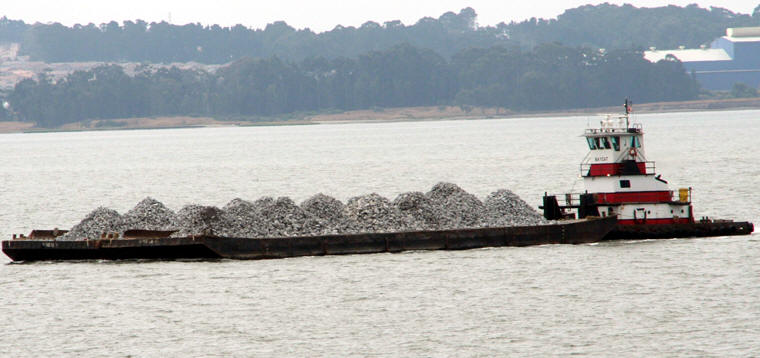 Horsepower:Length:Beam:Deep Draft:Astern Bollard:Ahead Bollard:95060’21’1”6’10.09Engines:Face Wires:Face Wires:Face Wires:Fresh Water:Fuel Oil:Twin Cat.3406E7/8”x110’7/8”x110’7/8”x110’Propellers:Tow Winch:Tow Winch:Tow Winch:Bow Winch:Bow Winch:TwinGross Tonnage:Call Sign:Call Sign:Call Sign:Official Number:Official Number:96WDA9210WDA9210WDA9210627286627286Note:Note:Note:Note:Note:Note: